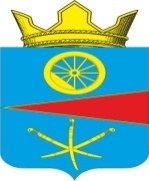 Ростовская областьСобрание депутатов Тацинского сельского поселенияПРОЕКТРЕШЕНИЕ__ октября 2017 года                     № ___                           ст. ТацинскаяВ соответствии с главой 31 части II Налогового кодекса Российской  Федерации, -  Собрание депутатов РЕШИЛО:1. Внести изменения в решение Собрания депутатов Тацинского сельского поселения от 30.04.2015 года № 104 «О земельном налоге»:- в абз. 1 п. 4 решения исключить слова «садоводства и животноводства».2. Настоящее решение вступает в законную силу не ранее, чем по истечению одного месяца со дня официального опубликования и не ранее 1-го числа очередного налогового периода по соответствующему налогу.3. Контроль за исполнением данного решения возложить на постоянную депутатскую комиссию по бюджету, налогам и муниципальной собственности (Нетребская С.А.).Председатель Собрания депутатов – Глава Тацинского сельского поселения 				О.Д. Барская  О внесении изменений в решение Собрания депутатов Тацинского сельского поселения от 30.04.2015 года № 104 «О земельном налоге»